Dobrý den,v obci Chotýčany, okres České Budějovice se 24.5. ztratila 10 let stará hnědočerná fenka malého křížence jménem Linda!!!

Pokud byste o ní získali jakékoliv informace, zavolejte nám prosím na naše telefonní číslo 607091736, případně napište na email Dr.jakes@seznam.czLinda je 10 let stará fenka křížence. Na své jméno slyší. Má šedý antiparazitní obojek, čipovaná není. Není kastrovaná a váží asi 6 kg. Má vyoperované struky, zbyly jí pouze 3 a jinak má na jejich místě jizvičky. Je moc hodná, nyní oproti fotce trochu zarostlá. Utekla 24.5. okolo 18,30 před bouřkou.Pokud byste byli tak hodní, vytiskněte prosím pátrací letáček, který naleznete v příloze emailu a vyvěste ho na nástěnku, do výlohy či na jiné viditelné místo. Také si ho můžete vložit na své webové stránky. Odměna 2000 Kč!!!Aktuální info o pátrání najdete zde: http://www.psidetektiv.cz/zvire/linda-ceske-budejovice-2018-05-24
Děkuji za pomoc, 
Radek Háva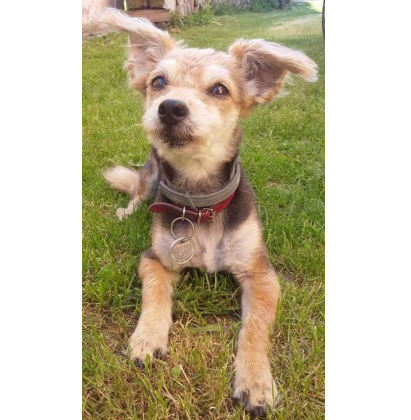 